ПОСТАНОВЛЕНИЕот 03.02.2020 г. №84а.  ХакуринохабльО назначении публичных слушаний по вопросу предоставления Кубашичеву Анзору Шумафовичу разрешения на отклонение от предельных параметров разрешенного строительства, реконструкции объектов капитального строительства на земельном участке по адресу: местоположение установлено относительно ориентира, расположенного за пределами участка, участок находится примерно в 1380 м. по направлению на север от ориентира - административное здание администрации МО «Хатажукайское сельское поселение», расположенного по адресу: Республика Адыгея, Шовгеновский район, аул Пшичо, ул.Ленина, 51В соответствии со ст.40 Градостроительного Кодекса Российской Федерации, Федеральным законом от 6 октября 2003 г. №131-ФЗ "Об общих принципах местного самоуправления в Российской Федерации", с Положением "О порядке организации и проведения общественных обсуждений или публичных слушаний в области градостроительной деятельности в Шовгеновском районе", утвержденным решением Совета народных депутатов Шовгеновского района от 13.07.2018 г. №83 и на основании заявления Кубашичева Анзора Шумафовича от 03.02.2020 г.ПОСТАНОВЛЯЮ:Назначить публичные слушания по вопросу предоставлении разрешения на отклонение от предельных параметров разрешенного строительства, реконструкции объектов капитального строительства на земельном участке по адресу: местоположение установлено относительно ориентира, расположенного за пределами участка, участок находится примерно в 1380 м. по направлению на север от ориентира - административное здание администрации МО «Хатажукайское сельское поселение», расположенного по адресу: Республика Адыгея, Шовгеновский район, аул Пшичо, ул.Ленина, 51. Публичные слушания по данному вопросу провести с 13 февраля 2020 года до 5 марта 2020 года. Собрание участников публичных слушаний провести 5 марта 2020 года в 10 часов 00 минут в актовом зале администрации МО «Шовгеновский район» по адресу: а.Хакуринохабль, ул.Шовгенова, 7.Ознакомиться с материалами о предоставлении разрешения на отклонение от предельных параметров разрешенного строительства, реконструкции объектов капитального строительства на земельном участке по адресу: местоположение установлено относительно ориентира, расположенного за пределами участка. Участок находится примерно в 1380 м. по направлению на север от ориентира - административное здание администрации МО «Хатажукайское сельское поселение», расположенного по адресу: Республика Адыгея, Шовгеновский район, аул Пшичо, ул.Ленина, 51, можно в отделе архитектуры, градостроительства и ЖКХ МО «Шовгеновский район».Заявления об участии в публичных слушаниях, предложения граждан по вопросу предоставлении разрешения на отклонение от предельных параметров разрешенного строительства, реконструкции объектов капитального строительства на земельном участке по адресу: местоположение установлено относительно ориентира, расположенного за пределами участка, участок находится примерно в 1380 м. по направлению на север от ориентира - административное здание администрации МО «Хатажукайское сельское поселение», расположенного по адресу: Республика Адыгея, Шовгеновский район, аул Пшичо, ул.Ленина, 51, принимаются в письменном виде отделом архитектуры и градостроительства администрации МО «Шовгеновский район» по адресу: а. Хакуринохабль, ул. Шовгенова, 13, с 9.00 до 18.00. в рабочие дни до 5 марта 2020 года.  Оповещение о назначении публичных слушаний опубликовать в районной газете «Заря» и разместить на официальном сайте МО «Шовгеновский район».Контроль за исполнением данного постановления возложить на отдел архитектуры, градостроительства и ЖКХ МО «Шовгеновский район».РЕСПУБЛИКА АДЫГЕЯ Администрация муниципального образования «Шовгеновский район»     385440, аул Хакуринохабль,  ул.Шовгенова, 9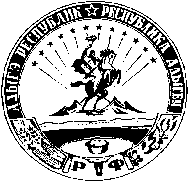 АДЫГЭ РЕСПУБЛИК Муниципальнэ образованиеу «Шэуджэн район» иадминистрацие385440, къ. Хьакурынэхьабл,  ур.Шэуджэным ыцI, 9Глава администрацииМО «Шовгеновский район»Р. Р. Аутлев